             «Утверждаю»                                                                                      Директор школы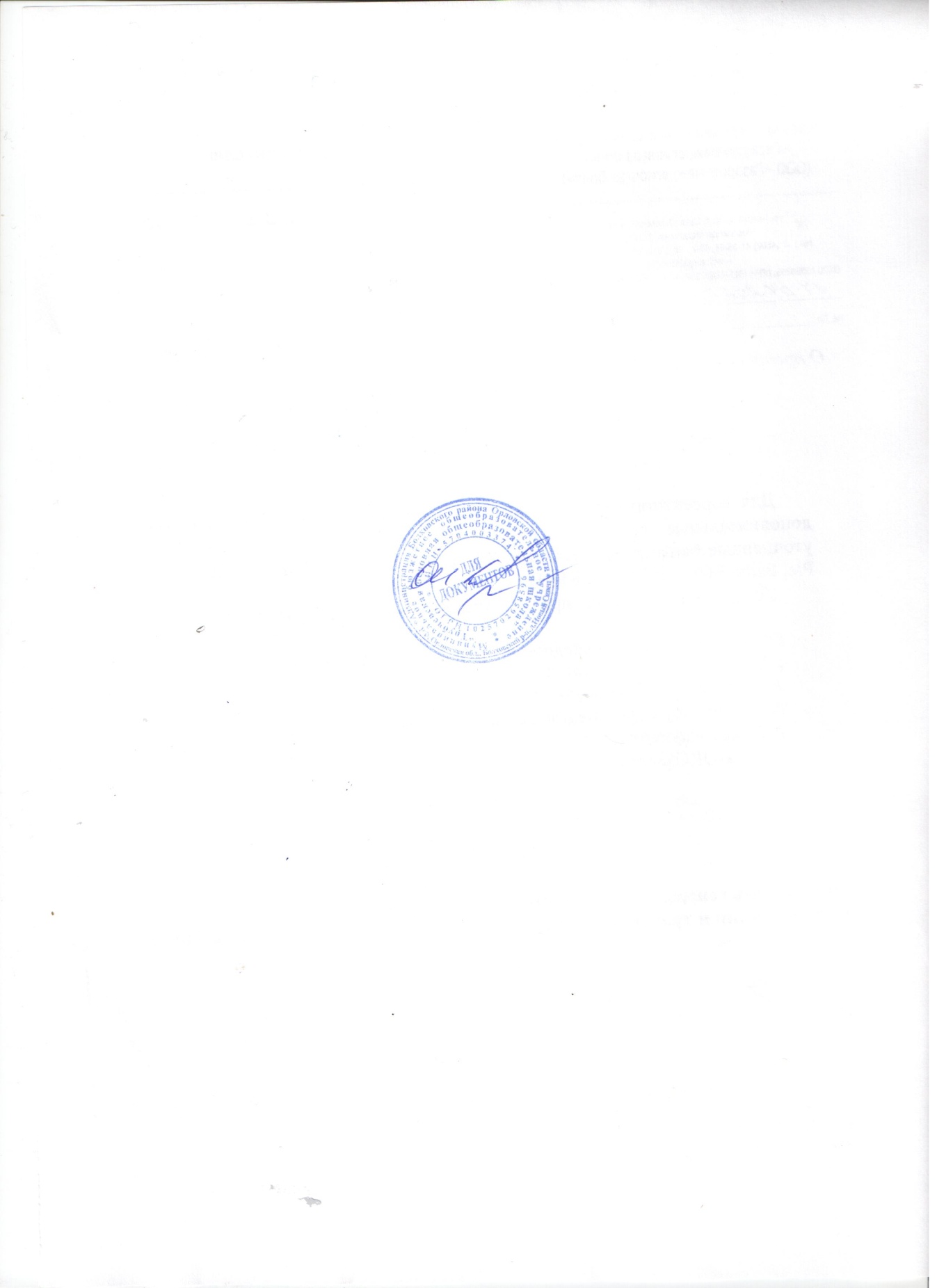 О.И.КирееваМБОУ «Трубчевская ООШ»Меню на 12.05.2021 г. для обучающихся 1-4 классовОтветственный за организацию питания___________ Н.Н. МаксимоваНаименование приёма пищи Наименование блюдаМасса порцииКалорийность порцииЦенаЗавтракКаша молочная Дружба15017638.27ЗавтракКофе на молоке2007938.27ЗавтракБутерброд с маслом40/10	122	38.27ЗавтракЯблоко1 шт.4738.27ОбедОгурец соленый1001327.22ОбедСуп с фрикадельками25094.227.22ОбедМакароны отварные150144.927.22ОбедСосиска5017027.22ОбедНапиток лимонный20073	27.22ОбедХлеб ржаной608727.22